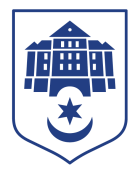 Тернопільська міська рада восьмого скликанняПротокол №37позапланового засідання виконавчого комітету міської ради03.05.2022				Початок засідання									09.00Головуючий: Надал Сергій.Присутні на засіданні : Гірчак Ігор, Дідич Володимир, Корнутяк Володимир, Крисоватий Ігор, Кузьма Ольга, Надал Сергій, Стемковський Владислав, Татарин Богдан, Туткалюк Ольга, Хімейчук Іван. Відсутні на засіданні: Осадця Сергій, Остапчук Вікторія, Солтис Віктор, Якимчук Петро.Кворум є – 10 членів виконавчого комітету. СЛУХАЛИ: - Про внесення змін в рішення виконавчого комітету міської ради від 24.03.2022 №294 «Про затвердження Порядку компенсації витрат за тимчасове розміщення внутрішньо переміщених осіб, які перемістилися у період воєнного стану і не отримують щомісячної адресної допомоги внутрішньо переміщеним особам для покриття витрат на проживання, в тому числі на оплату житлово-комунальних послуг у Тернопільській міській територіальній громаді».ЗАПРОШЕНА: Басюрська Тетяна.ДОПОВІДАЛА: Басюрська Тетяна.ВИСТУПИЛИ: Гірчак Ігор, Хімейчук Іван.ГОЛОСУВАННЯ: за – 10, проти – 0, утримались – 0.ВИРІШИЛИ: рішення  № 408 додається.	Міський голова 						Сергій НАДАЛІрина Чорній  0674472610